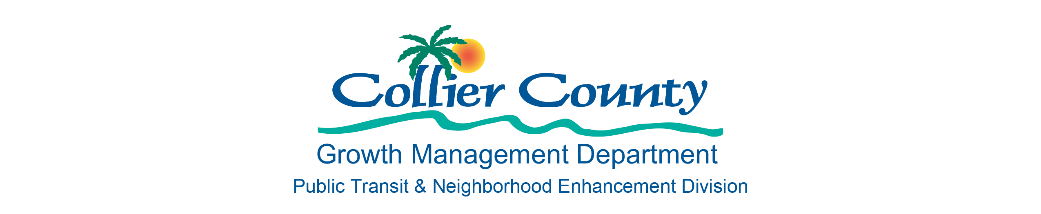 ------------------------------------------------------Collier County Public Transit and Neighborhood Enhancement Draft Transit Development Plan (TDP) Annual ReportPublic Comment FormPlease list any comments on the reverse side of this form.Draft Transit Development Plan (TDP) Annual Report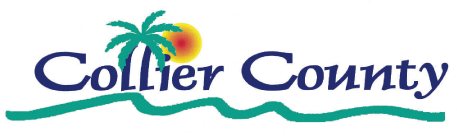 PLEASE RETURN COMMENT SHEETS BY May 30, 2022Name __________________________________________________________________Company _______________________________________________________________Address ________________________________________________________________ ___________ Zip Code ______________The PTNE Division appreciates all comments/suggestions, and encourages every member of the public to become active participants in the decision making process.  All comments received will be considered for inclusion in the development of the final plan.COMMENTS: _______________________________________________________________________________________________________________________________________________________________________________________________________________________________________________________________________________________________________________________________________________________________________________________________________________________________________________________________________________________________________________________________________________________________________________________________________________________________________________________________________________________________________________________________________________________________________________________________________________________________________________________________________________________________________________________________________________________________________________________________________________________________________________________________________________________________________________________(Please attach additional sheets if necessary)Thank you for taking the time to participate in this public comment process.